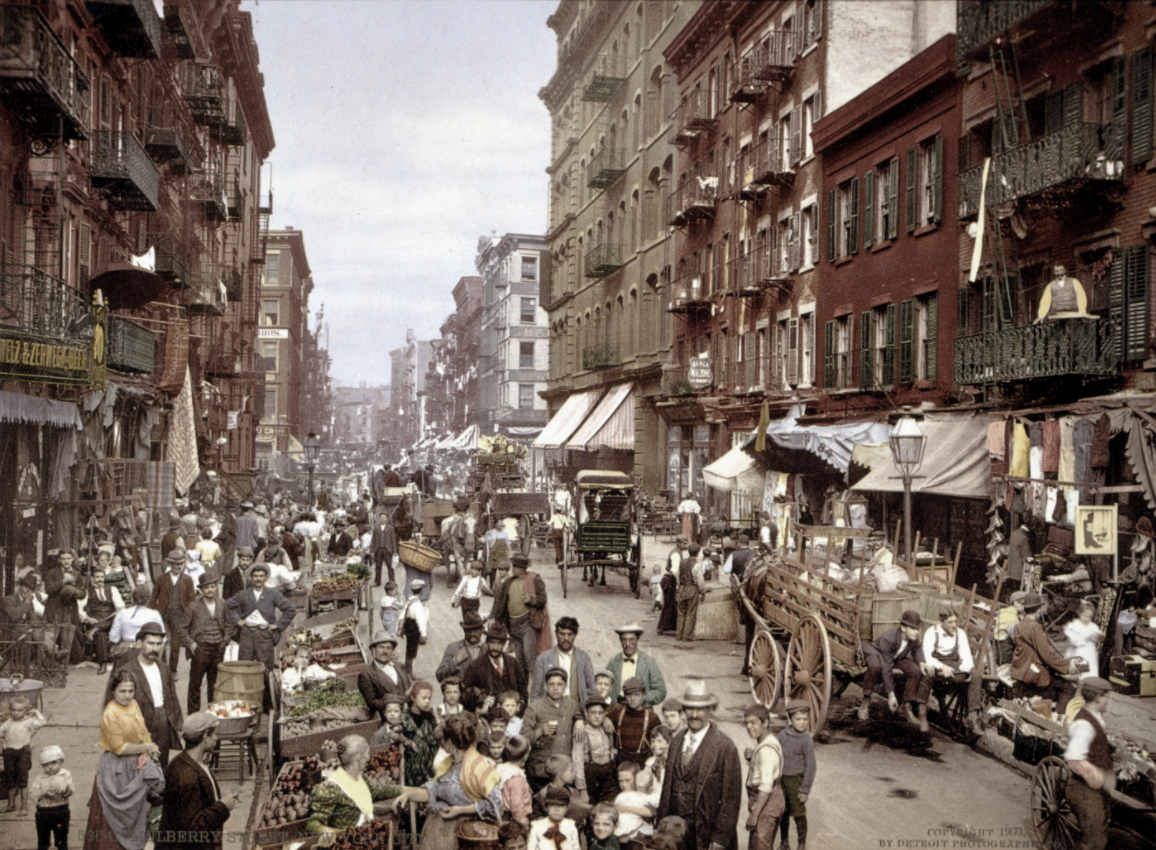 ANALYZING VISUALS (pg. 223): Theorizing: What other technologies were necessary in order to build modern skyscrapers?Predicting: What long-term effects do you think the new building technologies had on cities?READING CHECK (pg. 223): What new technologies helped people in the late 1800s get to and from work? ANALYZING VISUALS (pg. 225): Comparing and Contrasting: What do the upper class and middle class have in common compared to the working class and poor?Drawing Conclusions: How effective was industrial society as meeting people’s needs?READING CHECK (pg. 226): Who was in the “middle class” in the late 1800s?  Where did they live? DBQ – DOCUMENT BASED QUESTIONS (pg. 226):Analyzing Primary Sources: How does Plunkitt say he learns of people in need in his district? Determining Cause and Effect: What is the result of Plunkitt’s care for the needy in his district?   READING CHECK (pg. 227): Why did political machines help city dwellers in the late 1800s? VOCABULARYskyscraper Louis Sullivan tenementpolitical machineparty bossgraftGeorge Plunkitt William “Boss” Tweed 